厦门工学院行政教辅和辅导员招聘启事厦门工学院是2009年经国家教育部批准设立的一所普通本科高校，2019年通过教育部本科教学工作合格评估。学校坐落在中国著名的海上花园城市——福建省厦门市，人文环境优美，四季气候宜人，海、陆、空交通便捷。学校现设6个本科生学院，开设本科专业38个，涵盖工学、理学、经济学、管理学、文学、艺术学六大学科门类，全日制在校生一万三千多人，教职工近千人。近年来，学校办学注重内涵发展，努力改善办学条件，办学质量不断提升，越来越受到社会的认可和广大考生的青睐。因学校中长期学科专业建设发展需要，现面向社会招聘优秀人才加盟厦门工学院,一起努力，用理想的教育实现教育的理想！行政教辅人员招聘关于公开选拔外国语学院行政副院长的公告  https://www.xit.edu.cn/rsc/ShowArticle.asp?ArticleID=22310（二）厦门工学院机械电气与信息工程学院办公室副主任招聘启事  https://www.xit.edu.cn/rsc/ShowArticle.asp?ArticleID=22397（三）厦门工学院政务处控烟办公室主任招聘启事  https://www.xit.edu.cn/rsc/ShowArticle.asp?ArticleID=22396（四）厦门工学院专职导师（辅导员）招聘启事  https://www.xit.edu.cn/rsc/ShowArticle.asp?ArticleID=22309    （五）厦门工学院人力资源处人事专员招聘启事  https://www.xit.edu.cn/rsc/ShowArticle.asp?ArticleID=22308（六）厦门工学院宣传处编辑招聘启事  https://www.xit.edu.cn/rsc/ShowArticle.asp?ArticleID=22307（七）厦门工学院育人与教学处智慧教学系统管理专员  https://www.xit.edu.cn/rsc/ShowArticle.asp?ArticleID=22306（八）厦门工学院IT基础设施运维专员招聘启事  https://www.xit.edu.cn/rsc/ShowArticle.asp?ArticleID=22305二、招聘联系（一）招聘热线：胡老师0592-6667522、张老师0592-6667515（工作日08:30-11:40；14:30-17:00）（二）联络邮箱：hr@xit.edu.cn,shgrsc@126.com,xmgxyrck@163.com邮件标题：应聘岗位+本人姓名+所学专业+学历+海外博士网（三）学校人力资源处官网：https://www.xit.edu.cn/rsc （四）学校地址：福建省厦门市集美区孙坂南路1251号厦门工学院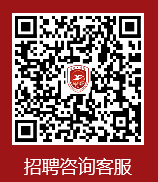 